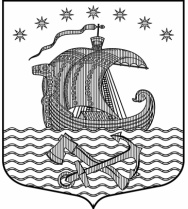 Муниципальное образование Свирицкое сельское поселениеВолховского муниципального района Ленинградской областиАдминистрация Свирицкое сельское поселениеВолховского муниципального района Ленинградской области                                              ПОСТАНОВЛЕНИЕОт   13 ноября  2017 года                                                №  116-аО прогнозе основных показателей социально-экономического развития МО Свирицкое сельское поселение Волховского муниципального района Ленинградской области на 2018 год и плановый период 2019-2020 годыВ соответствии с пунктом 3 статьи 173 Бюджетного кодекса Российской Федерации, Федеральным законом Российской Федерации от 28 июня 2014 года № 172-ФЗ «О стратегическом планировании в Российской Федерации», Уставом муниципального образования Свирицкое сельское поселение Волховского муниципального района Ленинградской области рассмотрев прогноз основных показателей социально-экономического развития МО Свирицкое сельское поселение Волховского муниципального района Ленинградской области на 2018 год и плановый период 2019-2020 годы,постановляю:Одобрить прогноз основных показателей социально-экономического развития МО Свирицкое сельское поселение Волховского муниципального района Ленинградской области на 2018 год и плановый период 2019-2020 годы (Приложение 1).Глава администрации          МО Свирицкое сельское поселение                                                        В.И.ЛиходеевПриложение 1к постановлению администрации Свирицкое сельское поселениеот 2017 № Прогноз основных показателейСоциально-экономического развития Волховского муниципального районаЛенинградской области на 2018 год и плановый период2019-2020 годы.Администрация МО Свирицкого сельского поселенияВолховского муниципального районаЛенинградской области2017 годПрогноз социально-экономического развития 
МО Свирицкое  сельское  поселение Волховского муниципального района Ленинградской области
2017-2020 годовДемография.  Численность постоянного населения по прогнозу до 2020 года планируется увеличить на 4 человека за счет переселения городского населения в сельскую местность Численность трудоспособного населения  будет составлять 54 %, пенсионеры – 30 %, дети -16 %.В целом демографическая ситуация по прогнозу  до 2020 года характеризуется увеличением естественной убыли населения в связи с тем, что большая часть населения составляют пенсионеры.Экономическое развитие МО Свирицкое  сельское  поселениеКрупные и средние предприятия на территории поселения отсутствуют из-за удаленности от междугородней транспортной магистрали и городов. Население будет занято в социальной сфере, розничной торговле, жилищно-коммунальном хозяйстве.ОбразованиеОчередь в детский сад отсутствует, все дети обеспечены возможностью посещения детского сада.  В детском саду сформирована 1 разновозрастная группа, наполняемость которой может составлять до 30 человек.Свирицкая  основная общеобразовательная школа может включить до 60 человек.БюджетДоходы бюджета к 2018 году  увеличатся на 10% за счет собственных доходов (аренда земельных участков, продажа земельных участков). В 2017 году строительство моста, на 2019-2020 году доходы не увеличатся, т.к в 2017 году идет строительство мостового перехода.Соответственно расходы бюджета увеличатся  на 10 %. Основная часть расходов будет направлена на   ремонт дорог и благоустройство поселка.  Рынок труда По данным центра занятости населения уровень регистрируемой безработицы будет стабилен и составит 0,5%Итоги социально-экономического развития 
МО Свирицкое  сельское  поселение Волховского муниципального района Ленинградской области
за январь-июнь 2017 годаВ состав МО Свирицкое сельское поселение  входи три населенных пункта: пос.Свирица, дер.Загубье, дер.Сторожно. Общая площадь территории поселения составляет 16 345 га, в т.ч. земли населенных пунктов – 496 га, земли лесного фонда 9 001,4 га, земли сельхозназначений - 375 га, земли водного фонда 465 га и земли запаса - 930 га.Демография.  По данным Петростата численность населения МО Свирицкое сельское поселение на 01.09.2016 года составляет 770 человек. На трудоспособный возраст приходится 61,5 %, пенсионеры – 28,2 %, дети - 9 %.В целом демографическая ситуация  по сравнению с соответствующим периодом  2016 года естественная убыль увеличилась, прирост населения уменьшился.  По данным отдела записи актов гражданского состояния число родившихся  за  второй квартал 2017 год составило 0 человекЧисло умерших за первое полугодие 2017 года составило 1 человек.Миграционный прирост за второй квартал 2017 года составил 2,5 на 1000 нас.Экономическое развитие МО Свирицкое  сельское  поселениеКрупные и средние предприятия на территории поселения отсутствуют. Население занято в социальной сфере, розничной торговле, жилищно-коммунальном хозяйстве. В сфере потребительского рынка занято 20 человека. ИП и ЮЛ занимаются организацией розничной торговли и общественным питанием (4 торговых точки).  В ООО «Пашский торговый дом» работает 3 человека, ООО «Гриффед» 2 человека, ООО «Дени» 5 человек,  магазин самообслуживания «Дача Удача» - 10 человек.  Жилищно – коммунальные услуги предоставляются двумя организациями: ООО «ЛЕНОБЛТЕПЛОСНАБ».На очереди по улучшению жилищных условий состоит 2 семьи (8 человек). Сельское хозяйство на территории поселения представлено личными подсобными хозяйствами.ОбразованиеОчередь в детский сад отсутствует, все дети обеспечены возможностью посещения детского сада.  В детском саду сформирована 1 разновозрастная группа, списочный состав детей, посещающих садик,  составляет 20 человек. Свирицкую основную общеобразовательную школу посещают 52 учеников, наполняемость классов составляет 8 человек. Среднесписочная численность работников образования в поселении составляет 23 человек, в том числе 9 чел.- в детском саду ( из них воспитатели- 2) и 14 чел. - в школе( в т.ч 9 учителей). Средняя зарплата работников школы составляет 40,2 тыс.руб. БюджетОбъем доходов бюджета поселения за полугодие  2017 год составил 5885,5 тыс. рублей, из них собственные доходы бюджета 1285,1 тыс. рублей. Доходы бюджета за первое полугодие  2017 года увеличились к показателю объема доходов за первое 2016 на 14,1 года ; за счет получения областной дотации ( в 2016году не было предусмотрено в бюджете), получение прочих субсидий по программам.Расходы бюджета уменьшились на 34,0%. к показателю первого полугодия 2016 года. В связи с переходом на работу в программе «АЦК ГС ЛО» не могли проводить конкурсные процедуры в  1 полугодии 2017г по техническим причинам.С 2014 года администрация входит в программу «Развитие автомобильных дорог ЛО», ремонтируются дороги и дворовые территории. В 2017 году – запланировано строительство мостового перехода в дер. Загубье, ремонт дороги по улице Старая Свирица, Заводский остров, Левый берег Котихи - из бюджета области выделяют 24828,0 тыс.руб.. По программе развития села из областного бюджета выделено 1348,4 тыс.руб.Свирицкое сельское поселение Волховского муниципального района Ленинградской областиСвирицкое сельское поселение Волховского муниципального района Ленинградской областиСвирицкое сельское поселение Волховского муниципального района Ленинградской областиСвирицкое сельское поселение Волховского муниципального района Ленинградской областиСвирицкое сельское поселение Волховского муниципального района Ленинградской областиСвирицкое сельское поселение Волховского муниципального района Ленинградской областиСвирицкое сельское поселение Волховского муниципального района Ленинградской областиСвирицкое сельское поселение Волховского муниципального района Ленинградской областиСвирицкое сельское поселение Волховского муниципального района Ленинградской областиСвирицкое сельское поселение Волховского муниципального района Ленинградской областиСвирицкое сельское поселение Волховского муниципального района Ленинградской областиСвирицкое сельское поселение Волховского муниципального района Ленинградской областиСвирицкое сельское поселение Волховского муниципального района Ленинградской областиСвирицкое сельское поселение Волховского муниципального района Ленинградской областиСвирицкое сельское поселение Волховского муниципального района Ленинградской областиОсновные показатели прогноза социально-экономического развития муниципального образования Ленинградской области на 2018 год и плановый период 2019 и 2020 годовОсновные показатели прогноза социально-экономического развития муниципального образования Ленинградской области на 2018 год и плановый период 2019 и 2020 годовОсновные показатели прогноза социально-экономического развития муниципального образования Ленинградской области на 2018 год и плановый период 2019 и 2020 годовОсновные показатели прогноза социально-экономического развития муниципального образования Ленинградской области на 2018 год и плановый период 2019 и 2020 годовОсновные показатели прогноза социально-экономического развития муниципального образования Ленинградской области на 2018 год и плановый период 2019 и 2020 годовОсновные показатели прогноза социально-экономического развития муниципального образования Ленинградской области на 2018 год и плановый период 2019 и 2020 годовОсновные показатели прогноза социально-экономического развития муниципального образования Ленинградской области на 2018 год и плановый период 2019 и 2020 годовОсновные показатели прогноза социально-экономического развития муниципального образования Ленинградской области на 2018 год и плановый период 2019 и 2020 годовОсновные показатели прогноза социально-экономического развития муниципального образования Ленинградской области на 2018 год и плановый период 2019 и 2020 годовОсновные показатели прогноза социально-экономического развития муниципального образования Ленинградской области на 2018 год и плановый период 2019 и 2020 годовОсновные показатели прогноза социально-экономического развития муниципального образования Ленинградской области на 2018 год и плановый период 2019 и 2020 годовОсновные показатели прогноза социально-экономического развития муниципального образования Ленинградской области на 2018 год и плановый период 2019 и 2020 годовОсновные показатели прогноза социально-экономического развития муниципального образования Ленинградской области на 2018 год и плановый период 2019 и 2020 годовОсновные показатели прогноза социально-экономического развития муниципального образования Ленинградской области на 2018 год и плановый период 2019 и 2020 годовОсновные показатели прогноза социально-экономического развития муниципального образования Ленинградской области на 2018 год и плановый период 2019 и 2020 годов№ п/п№ п/пНаименование, раздела, показателяНаименование, раздела, показателяЕдиница измеренияЕдиница измеренияЕдиница измеренияЕдиница измеренияОтчетОценкаОценкаПрогнозПрогнозПрогнозПрогноз№ п/п№ п/пНаименование, раздела, показателяНаименование, раздела, показателяЕдиница измеренияЕдиница измеренияЕдиница измеренияЕдиница измерения2016201720172018201920202020IIДемографические показателиДемографические показателиДемографические показателиДемографические показателиДемографические показателиДемографические показателиДемографические показателиДемографические показателиДемографические показателиДемографические показателиДемографические показателиДемографические показателиДемографические показатели11Численность населения на 1 января текущего годаЧисленность населения на 1 января текущего годаЧисленность населения на 1 января текущего годаЧеловекЧеловекЧеловек70770770570370070011Изменение к предыдущему году Изменение к предыдущему году Изменение к предыдущему году %%%99,799,799,699,61.11.1ГородскогоГородскогоГородскогоЧеловекЧеловекЧеловек1.11.1Изменение к предыдущему году Изменение к предыдущему году Изменение к предыдущему году %%%1.21.2СельскогоСельскогоСельскогоЧеловекЧеловекЧеловек7357157157037007001.21.2Изменение к предыдущему годуИзменение к предыдущему годуИзменение к предыдущему году%%%97,397,399,699,61.31.3Численность населения среднегодоваяЧисленность населения среднегодоваяЧисленность населения среднегодоваяЧеловекЧеловекЧеловек000704701,569869822Число родившихся (без учета мертворожденных)Число родившихся (без учета мертворожденных)Число родившихся (без учета мертворожденных)ЧеловекЧеловекЧеловек33Число умершихЧисло умершихЧисло умершихЧеловекЧеловекЧеловек822234444Миграционный прирост (-убыль)Миграционный прирост (-убыль)Миграционный прирост (-убыль)ЧеловекЧеловекЧеловек55Общий коэффициент рождаемостиОбщий коэффициент рождаемостиОбщий коэффициент рождаемостиЧел. на 1 тыс. чел. населенияЧел. на 1 тыс. чел. населенияЧел. на 1 тыс. чел. населения3,01,01,02,02,03,03,066Общий коэффициент смертностиОбщий коэффициент смертностиОбщий коэффициент смертностиЧел. на 1 тыс. чел. населенияЧел. на 1 тыс. чел. населенияЧел. на 1 тыс. чел. населения2,84,35,75,777Коэффициент естественного прироста (убыли)Коэффициент естественного прироста (убыли)Коэффициент естественного прироста (убыли)Чел. на 1 тыс. чел. населенияЧел. на 1 тыс. чел. населенияЧел. на 1 тыс. чел. населения-0,8-2,3-2,7-2,788Коэффициент миграционного прироста (убыли)Коэффициент миграционного прироста (убыли)Коэффициент миграционного прироста (убыли)Чел. на 1 тыс. чел. населенияЧел. на 1 тыс. чел. населенияЧел. на 1 тыс. чел. населения0,00,00,00,0№ п/п№ п/пНаименование, раздела, показателяНаименование, раздела, показателяНаименование, раздела, показателяНаименование, раздела, показателяЕдиница измеренияЕдиница измеренияОтчетОценкаОценкаПрогнозПрогнозПрогнозПрогноз№ п/п№ п/пНаименование, раздела, показателяНаименование, раздела, показателяНаименование, раздела, показателяНаименование, раздела, показателяЕдиница измеренияЕдиница измерения2016201720172018201920202020IIIIРынок труда и занятость населенияРынок труда и занятость населенияРынок труда и занятость населенияРынок труда и занятость населенияРынок труда и занятость населенияРынок труда и занятость населенияРынок труда и занятость населенияРынок труда и занятость населенияРынок труда и занятость населенияРынок труда и занятость населенияРынок труда и занятость населенияРынок труда и занятость населенияРынок труда и занятость населения11Численность занятых в экономике (среднегодовая)Численность занятых в экономике (среднегодовая)Численность занятых в экономике (среднегодовая)Численность занятых в экономике (среднегодовая)ЧеловекЧеловек2017017017318018218222Уровень зарегистрированной безработицы (на конец года)Уровень зарегистрированной безработицы (на конец года)Уровень зарегистрированной безработицы (на конец года)Уровень зарегистрированной безработицы (на конец года)%%33Численность безработных, зарегистрированных в органах государственной службы занятости (на конец года)Численность безработных, зарегистрированных в органах государственной службы занятости (на конец года)Численность безработных, зарегистрированных в органах государственной службы занятости (на конец года)Численность безработных, зарегистрированных в органах государственной службы занятости (на конец года)ЧеловекЧеловек722222244Количество вакансий, заявленных предприятиями, в  центры занятости населения  (на конец года)Количество вакансий, заявленных предприятиями, в  центры занятости населения  (на конец года)Количество вакансий, заявленных предприятиями, в  центры занятости населения  (на конец года)Количество вакансий, заявленных предприятиями, в  центры занятости населения  (на конец года)ЕдиницЕдиниц000000055Создание новых  рабочих мест,   всегоСоздание новых  рабочих мест,   всегоСоздание новых  рабочих мест,   всегоСоздание новых  рабочих мест,   всегоЕдиницЕдиниц5.15.1на действующих  предприятияхна действующих  предприятияхна действующих  предприятияхна действующих  предприятияхЕдиницЕдиниц5.25.2на  вновь вводимых  предприятияхна  вновь вводимых  предприятияхна  вновь вводимых  предприятияхна  вновь вводимых  предприятияхЕдиницЕдиниц66Среднесписочная численность работников крупных и средних предприятий и некоммерческих организацийСреднесписочная численность работников крупных и средних предприятий и некоммерческих организацийСреднесписочная численность работников крупных и средних предприятий и некоммерческих организацийСреднесписочная численность работников крупных и средних предприятий и некоммерческих организацийЧеловекЧеловек3333333333333377Среднемесячная заработная плата работников крупных и средних предприятий и некоммерческих организаций Среднемесячная заработная плата работников крупных и средних предприятий и некоммерческих организаций Среднемесячная заработная плата работников крупных и средних предприятий и некоммерческих организаций Среднемесячная заработная плата работников крупных и средних предприятий и некоммерческих организаций Рублей в ценах соотв. летРублей в ценах соотв. лет32233,932233,93317534121343753437588Фонд начисленной заработной платы работников крупных и средних предприятий и некоммерческих организацийФонд начисленной заработной платы работников крупных и средних предприятий и некоммерческих организацийФонд начисленной заработной платы работников крупных и средних предприятий и некоммерческих организацийФонд начисленной заработной платы работников крупных и средних предприятий и некоммерческих организацийТыс. руб. в ценах соотв. летТыс. руб. в ценах соотв. лет12764,624412764,624413137,313511,91613612,513612,5№ п/п№ п/пНаименование, раздела, показателяНаименование, раздела, показателяНаименование, раздела, показателяНаименование, раздела, показателяЕдиница измеренияЕдиница измеренияОтчетОценкаОценкаПрогнозПрогнозПрогнозПрогноз№ п/п№ п/пНаименование, раздела, показателяНаименование, раздела, показателяНаименование, раздела, показателяНаименование, раздела, показателяЕдиница измеренияЕдиница измерения2016201720172018201920202020IIIIIIПромышленное производствоПромышленное производствоПромышленное производствоПромышленное производствоПромышленное производствоПромышленное производствоПромышленное производствоПромышленное производствоПромышленное производствоПромышленное производствоПромышленное производствоПромышленное производствоПромышленное производство11Отгружено товаров собственного производства, выполнено работ и услуг собственными силами (без субъектов малого предпринимательства), всегоОтгружено товаров собственного производства, выполнено работ и услуг собственными силами (без субъектов малого предпринимательства), всегоОтгружено товаров собственного производства, выполнено работ и услуг собственными силами (без субъектов малого предпринимательства), всегоОтгружено товаров собственного производства, выполнено работ и услуг собственными силами (без субъектов малого предпринимательства), всегоТыс. руб. в ценах соотв. летТыс. руб. в ценах соотв. лет0,00,00,00,00,00,00,011Индекс промышленного производстваИндекс промышленного производстваИндекс промышленного производстваИндекс промышленного производства% к предыдущему году в сопоставимых ценах% к предыдущему году в сопоставимых ценах11Индекс-дефлятор[1]Индекс-дефлятор[1]Индекс-дефлятор[1]Индекс-дефлятор[1]% к предыдущему году% к предыдущему году22Объем отгруженных товаров собственного производства, выполненных работ и услуг собственными силами по виду экономической деятельности "Добыча полезных ископаемых" (раздел В)Объем отгруженных товаров собственного производства, выполненных работ и услуг собственными силами по виду экономической деятельности "Добыча полезных ископаемых" (раздел В)Объем отгруженных товаров собственного производства, выполненных работ и услуг собственными силами по виду экономической деятельности "Добыча полезных ископаемых" (раздел В)Объем отгруженных товаров собственного производства, выполненных работ и услуг собственными силами по виду экономической деятельности "Добыча полезных ископаемых" (раздел В)Тыс. руб. в ценах соотв. лет Тыс. руб. в ценах соотв. лет 0,00,00,00,00,00,022Индекс производства[2]Индекс производства[2]Индекс производства[2]Индекс производства[2]% к предыдущему году в сопоставимых ценах% к предыдущему году в сопоставимых ценах22Индекс-дефляторИндекс-дефляторИндекс-дефляторИндекс-дефлятор% к предыдущему году% к предыдущему году33Объем отгруженных товаров собственного производства, выполненных работ и услуг собственными силами по виду экономической деятельности "Обрабатывающие производства" (Раздел С)Объем отгруженных товаров собственного производства, выполненных работ и услуг собственными силами по виду экономической деятельности "Обрабатывающие производства" (Раздел С)Объем отгруженных товаров собственного производства, выполненных работ и услуг собственными силами по виду экономической деятельности "Обрабатывающие производства" (Раздел С)Объем отгруженных товаров собственного производства, выполненных работ и услуг собственными силами по виду экономической деятельности "Обрабатывающие производства" (Раздел С)Тыс. руб. в ценах соотв. лет Тыс. руб. в ценах соотв. лет 0,00,00,00,00,00,00,033Индекс производства Индекс производства Индекс производства Индекс производства % к предыдущему году в сопоставимых ценах% к предыдущему году в сопоставимых ценах33Индекс-дефляторИндекс-дефляторИндекс-дефляторИндекс-дефлятор% к предыдущему году% к предыдущему годуВ том числе:В том числе:В том числе:В том числе:В том числе:В том числе:В том числе:В том числе:В том числе:В том числе:В том числе:В том числе:В том числе:3.13.1Производство пищевых продуктов (группировка 10)Производство пищевых продуктов (группировка 10)Производство пищевых продуктов (группировка 10)Производство пищевых продуктов (группировка 10)Тыс. руб. в ценах соотв. лет Тыс. руб. в ценах соотв. лет 0,00,00,00,00,00,03.13.1Индекс производства Индекс производства Индекс производства Индекс производства % к предыдущему году в сопоставимых ценах% к предыдущему году в сопоставимых ценах3.13.1Индекс-дефляторИндекс-дефляторИндекс-дефляторИндекс-дефлятор% к предыдущему году% к предыдущему году3.23.2Производство напитков (группировка 11)Производство напитков (группировка 11)Производство напитков (группировка 11)Производство напитков (группировка 11)Тыс. руб. в ценах соотв. лет Тыс. руб. в ценах соотв. лет 0,00,00,00,00,00,03.23.2Индекс производства Индекс производства Индекс производства Индекс производства % к предыдущему году в сопоставимых ценах% к предыдущему году в сопоставимых ценах3.23.2Индекс-дефляторИндекс-дефляторИндекс-дефляторИндекс-дефлятор% к предыдущему году% к предыдущему году3.33.3Производство табачных изделий (группировка 12)Производство табачных изделий (группировка 12)Производство табачных изделий (группировка 12)Производство табачных изделий (группировка 12)Тыс. руб. в ценах соотв. лет Тыс. руб. в ценах соотв. лет 0,00,00,00,00,00,03.33.3Индекс производства Индекс производства Индекс производства Индекс производства % к предыдущему году в сопоставимых ценах% к предыдущему году в сопоставимых ценах3.33.3Индекс-дефляторИндекс-дефляторИндекс-дефляторИндекс-дефлятор% к предыдущему году% к предыдущему году3.43.4Производство текстильных изделий (группировка 13)Производство текстильных изделий (группировка 13)Производство текстильных изделий (группировка 13)Производство текстильных изделий (группировка 13)Тыс. руб. в ценах соотв. лет Тыс. руб. в ценах соотв. лет 0,00,00,00,00,00,03.43.4Индекс производства Индекс производства Индекс производства Индекс производства % к предыдущему году в сопоставимых ценах% к предыдущему году в сопоставимых ценах3.43.4Индекс-дефляторИндекс-дефляторИндекс-дефляторИндекс-дефлятор% к предыдущему году% к предыдущему году3.53.5Производство одежды (группировка 14)Производство одежды (группировка 14)Производство одежды (группировка 14)Производство одежды (группировка 14)Тыс. руб. в ценах соотв. лет Тыс. руб. в ценах соотв. лет 0,00,00,00,00,00,03.53.5Индекс производства Индекс производства Индекс производства Индекс производства % к предыдущему году в сопоставимых ценах% к предыдущему году в сопоставимых ценах3.53.5Индекс-дефляторИндекс-дефляторИндекс-дефляторИндекс-дефлятор% к предыдущему году% к предыдущему году3.63.6Производство кожи и изделий из кожи (группировка 15)Производство кожи и изделий из кожи (группировка 15)Производство кожи и изделий из кожи (группировка 15)Производство кожи и изделий из кожи (группировка 15)Тыс. руб. в ценах соотв. лет Тыс. руб. в ценах соотв. лет 0,00,00,00,00,00,03.63.6Индекс производства Индекс производства Индекс производства Индекс производства % к предыдущему году в сопоставимых ценах% к предыдущему году в сопоставимых ценах3.63.6Индекс-дефляторИндекс-дефляторИндекс-дефляторИндекс-дефлятор% к предыдущему году% к предыдущему году3.73.7Обработка древесины и производство изделий из дерева и пробки, кроме мебели, производство изделий из соломки и материалов для плетения (группировка 16)Обработка древесины и производство изделий из дерева и пробки, кроме мебели, производство изделий из соломки и материалов для плетения (группировка 16)Обработка древесины и производство изделий из дерева и пробки, кроме мебели, производство изделий из соломки и материалов для плетения (группировка 16)Обработка древесины и производство изделий из дерева и пробки, кроме мебели, производство изделий из соломки и материалов для плетения (группировка 16)Тыс. руб. в ценах соотв. лет Тыс. руб. в ценах соотв. лет 0,00,00,00,00,00,03.73.7Индекс производства Индекс производства Индекс производства Индекс производства % к предыдущему году в сопоставимых ценах% к предыдущему году в сопоставимых ценах3.73.7Индекс-дефляторИндекс-дефляторИндекс-дефляторИндекс-дефлятор% к предыдущему году% к предыдущему году3.83.8Производство бумаги и бумажных изделий (группировка 17)Производство бумаги и бумажных изделий (группировка 17)Производство бумаги и бумажных изделий (группировка 17)Производство бумаги и бумажных изделий (группировка 17)Тыс. руб. в ценах соотв. лет Тыс. руб. в ценах соотв. лет 0,00,00,00,00,00,03.83.8Индекс производства Индекс производства Индекс производства Индекс производства % к предыдущему году в сопоставимых ценах% к предыдущему году в сопоставимых ценах3.83.8Индекс-дефляторИндекс-дефляторИндекс-дефляторИндекс-дефлятор% к предыдущему году% к предыдущему году3.93.9Деятельность полиграфическая и копирование носителей информации (группировка 18)Деятельность полиграфическая и копирование носителей информации (группировка 18)Деятельность полиграфическая и копирование носителей информации (группировка 18)Деятельность полиграфическая и копирование носителей информации (группировка 18)Тыс. руб. в ценах соотв. лет Тыс. руб. в ценах соотв. лет 0,00,00,00,00,00,03.93.9Индекс производства Индекс производства Индекс производства Индекс производства % к предыдущему году в сопоставимых ценах% к предыдущему году в сопоставимых ценах3.93.9Индекс-дефляторИндекс-дефляторИндекс-дефляторИндекс-дефлятор% к предыдущему году% к предыдущему году3.103.10Производство кокса и нефтепродуктов (группировка 19)Производство кокса и нефтепродуктов (группировка 19)Производство кокса и нефтепродуктов (группировка 19)Производство кокса и нефтепродуктов (группировка 19)Тыс. руб. в ценах соотв. лет Тыс. руб. в ценах соотв. лет 0,00,00,00,00,00,03.103.10Индекс производства Индекс производства Индекс производства Индекс производства % к предыдущему году в сопоставимых ценах% к предыдущему году в сопоставимых ценах3.103.10Индекс-дефляторИндекс-дефляторИндекс-дефляторИндекс-дефлятор% к предыдущему году% к предыдущему году3.113.11Производство химических веществ и химических продуктов (группировка 20)Производство химических веществ и химических продуктов (группировка 20)Производство химических веществ и химических продуктов (группировка 20)Производство химических веществ и химических продуктов (группировка 20)Тыс. руб. в ценах соотв. лет Тыс. руб. в ценах соотв. лет 0,00,00,00,00,00,03.113.11Индекс производства Индекс производства Индекс производства Индекс производства % к предыдущему году в сопоставимых ценах% к предыдущему году в сопоставимых ценах3.113.11Индекс-дефляторИндекс-дефляторИндекс-дефляторИндекс-дефлятор% к предыдущему году% к предыдущему году3.123.12Производство лекарственных средств и материалов, применяемых в медицинских целях (группировка 21)Производство лекарственных средств и материалов, применяемых в медицинских целях (группировка 21)Производство лекарственных средств и материалов, применяемых в медицинских целях (группировка 21)Производство лекарственных средств и материалов, применяемых в медицинских целях (группировка 21)Тыс. руб. в ценах соотв. лет Тыс. руб. в ценах соотв. лет 0,00,00,00,00,00,03.123.12Индекс производства Индекс производства Индекс производства Индекс производства % к предыдущему году в сопоставимых ценах% к предыдущему году в сопоставимых ценах3.123.12Индекс-дефляторИндекс-дефляторИндекс-дефляторИндекс-дефлятор% к предыдущему году% к предыдущему году3.133.13Производство резиновых и пластмассовых изделий (группировка 22)Производство резиновых и пластмассовых изделий (группировка 22)Производство резиновых и пластмассовых изделий (группировка 22)Производство резиновых и пластмассовых изделий (группировка 22)Тыс. руб. в ценах соотв. лет Тыс. руб. в ценах соотв. лет 0,00,00,00,00,00,03.133.13Индекс производства Индекс производства Индекс производства Индекс производства % к предыдущему году в сопоставимых ценах% к предыдущему году в сопоставимых ценах3.133.13Индекс-дефляторИндекс-дефляторИндекс-дефляторИндекс-дефлятор% к предыдущему году% к предыдущему году3.143.14Производство прочей неметаллической минеральной продукции (группировка 23)Производство прочей неметаллической минеральной продукции (группировка 23)Производство прочей неметаллической минеральной продукции (группировка 23)Производство прочей неметаллической минеральной продукции (группировка 23)Тыс. руб. в ценах соотв. лет Тыс. руб. в ценах соотв. лет 0,00,00,00,00,00,03.143.14Индекс производства Индекс производства Индекс производства Индекс производства % к предыдущему году в сопоставимых ценах% к предыдущему году в сопоставимых ценах3.143.14Индекс-дефляторИндекс-дефляторИндекс-дефляторИндекс-дефлятор% к предыдущему году% к предыдущему году3.153.15Производство металлургическое (группировка 24)Производство металлургическое (группировка 24)Производство металлургическое (группировка 24)Производство металлургическое (группировка 24)Тыс. руб. в ценах соотв. лет Тыс. руб. в ценах соотв. лет 0,00,00,00,00,00,03.153.15Индекс производства Индекс производства Индекс производства Индекс производства % к предыдущему году в сопоставимых ценах% к предыдущему году в сопоставимых ценах3.153.15Индекс-дефляторИндекс-дефляторИндекс-дефляторИндекс-дефлятор% к предыдущему году% к предыдущему году3.163.16Производство готовых металлических изделий, кроме машин и оборудования (группировка 25)Производство готовых металлических изделий, кроме машин и оборудования (группировка 25)Производство готовых металлических изделий, кроме машин и оборудования (группировка 25)Производство готовых металлических изделий, кроме машин и оборудования (группировка 25)Тыс. руб. в ценах соотв. лет Тыс. руб. в ценах соотв. лет 0,00,00,00,00,00,03.163.16Индекс производства Индекс производства Индекс производства Индекс производства % к предыдущему году в сопоставимых ценах% к предыдущему году в сопоставимых ценах3.163.16Индекс-дефляторИндекс-дефляторИндекс-дефляторИндекс-дефлятор% к предыдущему году% к предыдущему году3.173.17Производство компьютеров, электронных и  оптических изделий (группировка 26)Производство компьютеров, электронных и  оптических изделий (группировка 26)Производство компьютеров, электронных и  оптических изделий (группировка 26)Производство компьютеров, электронных и  оптических изделий (группировка 26)Тыс. руб. в ценах соотв. лет Тыс. руб. в ценах соотв. лет 0,00,00,00,00,00,03.173.17Индекс производства Индекс производства Индекс производства Индекс производства % к предыдущему году в сопоставимых ценах% к предыдущему году в сопоставимых ценах3.173.17Индекс-дефляторИндекс-дефляторИндекс-дефляторИндекс-дефлятор% к предыдущему году% к предыдущему году3.183.18Производство электрического оборудования (группировка 27)Производство электрического оборудования (группировка 27)Производство электрического оборудования (группировка 27)Производство электрического оборудования (группировка 27)Тыс. руб. в ценах соотв. лет Тыс. руб. в ценах соотв. лет 0,00,00,00,00,00,03.183.18Индекс производства Индекс производства Индекс производства Индекс производства % к предыдущему году в сопоставимых ценах% к предыдущему году в сопоставимых ценах3.183.18Индекс-дефляторИндекс-дефляторИндекс-дефляторИндекс-дефлятор% к предыдущему году% к предыдущему году3.193.19Производство машин и оборудования, не включенных в другие группировки (группировка 28)Производство машин и оборудования, не включенных в другие группировки (группировка 28)Производство машин и оборудования, не включенных в другие группировки (группировка 28)Производство машин и оборудования, не включенных в другие группировки (группировка 28)Тыс. руб. в ценах соотв. лет Тыс. руб. в ценах соотв. лет 0,00,00,00,00,00,03.193.19Индекс производства Индекс производства Индекс производства Индекс производства % к предыдущему году в сопоставимых ценах% к предыдущему году в сопоставимых ценах3.193.19Индекс-дефляторИндекс-дефляторИндекс-дефляторИндекс-дефлятор% к предыдущему году% к предыдущему году3.203.20Производство автотранспортных средств, прицепов и полуприцепов (группировка 29)Производство автотранспортных средств, прицепов и полуприцепов (группировка 29)Производство автотранспортных средств, прицепов и полуприцепов (группировка 29)Производство автотранспортных средств, прицепов и полуприцепов (группировка 29)Тыс. руб. в ценах соотв. лет Тыс. руб. в ценах соотв. лет 0,00,00,00,00,00,03.203.20Индекс производства Индекс производства Индекс производства Индекс производства % к предыдущему году в сопоставимых ценах% к предыдущему году в сопоставимых ценах3.203.20Индекс-дефляторИндекс-дефляторИндекс-дефляторИндекс-дефлятор% к предыдущему году% к предыдущему году3.213.21Производство прочих транспортных средств и оборудования (группировка 30)Производство прочих транспортных средств и оборудования (группировка 30)Производство прочих транспортных средств и оборудования (группировка 30)Производство прочих транспортных средств и оборудования (группировка 30)Тыс. руб. в ценах соотв. лет Тыс. руб. в ценах соотв. лет 0,00,00,00,00,00,03.213.21Индекс производства Индекс производства Индекс производства Индекс производства % к предыдущему году в сопоставимых ценах% к предыдущему году в сопоставимых ценах3.213.21Индекс-дефляторИндекс-дефляторИндекс-дефляторИндекс-дефлятор% к предыдущему году% к предыдущему году3.223.22Производство мебели (группировка 31)Производство мебели (группировка 31)Производство мебели (группировка 31)Производство мебели (группировка 31)Тыс. руб. в ценах соотв. лет Тыс. руб. в ценах соотв. лет 0,00,00,00,00,00,03.223.22Индекс производства Индекс производства Индекс производства Индекс производства % к предыдущему году в сопоставимых ценах% к предыдущему году в сопоставимых ценах3.223.22Индекс-дефляторИндекс-дефляторИндекс-дефляторИндекс-дефлятор% к предыдущему году% к предыдущему году3.233.23Производство прочих готовых изделий (группировка 32)Производство прочих готовых изделий (группировка 32)Производство прочих готовых изделий (группировка 32)Производство прочих готовых изделий (группировка 32)Тыс. руб. в ценах соотв. лет Тыс. руб. в ценах соотв. лет 0,00,00,00,00,00,03.233.23Индекс производства Индекс производства Индекс производства Индекс производства % к предыдущему году в сопоставимых ценах% к предыдущему году в сопоставимых ценах3.233.23Индекс-дефляторИндекс-дефляторИндекс-дефляторИндекс-дефлятор% к предыдущему году% к предыдущему году3.243.24Ремонт и монтаж машин и оборудования (группировка 33)Ремонт и монтаж машин и оборудования (группировка 33)Ремонт и монтаж машин и оборудования (группировка 33)Ремонт и монтаж машин и оборудования (группировка 33)Тыс. руб. в ценах соотв. лет Тыс. руб. в ценах соотв. лет 0,00,00,00,00,00,03.243.24Индекс производства Индекс производства Индекс производства Индекс производства % к предыдущему году в сопоставимых ценах% к предыдущему году в сопоставимых ценах3.243.24Индекс-дефляторИндекс-дефляторИндекс-дефляторИндекс-дефлятор% к предыдущему году% к предыдущему году44Объем отгруженных товаров собственного производства, выполненных работ и услуг собственными силами по виду экономической деятельности "Обеспечение электрической энергией, газом и паром; кондиционирование воздуха" (Раздел D)Объем отгруженных товаров собственного производства, выполненных работ и услуг собственными силами по виду экономической деятельности "Обеспечение электрической энергией, газом и паром; кондиционирование воздуха" (Раздел D)Объем отгруженных товаров собственного производства, выполненных работ и услуг собственными силами по виду экономической деятельности "Обеспечение электрической энергией, газом и паром; кондиционирование воздуха" (Раздел D)Объем отгруженных товаров собственного производства, выполненных работ и услуг собственными силами по виду экономической деятельности "Обеспечение электрической энергией, газом и паром; кондиционирование воздуха" (Раздел D)Тыс. руб. в ценах соотв. лет Тыс. руб. в ценах соотв. лет 0,00,00,00,00,00,044Индекс производства Индекс производства Индекс производства Индекс производства % к предыдущему году в сопоставимых ценах% к предыдущему году в сопоставимых ценах44Индекс-дефляторИндекс-дефляторИндекс-дефляторИндекс-дефлятор% к предыдущему году% к предыдущему году55Объем отгруженных товаров собственного производства, выполненных работ и услуг собственными силами по виду экономической деятельности "Водоснабжение; водоотведение, организация сбора и утилизации отходов, деятельность по ликвидации загрязнений" (Раздел Е)Объем отгруженных товаров собственного производства, выполненных работ и услуг собственными силами по виду экономической деятельности "Водоснабжение; водоотведение, организация сбора и утилизации отходов, деятельность по ликвидации загрязнений" (Раздел Е)Объем отгруженных товаров собственного производства, выполненных работ и услуг собственными силами по виду экономической деятельности "Водоснабжение; водоотведение, организация сбора и утилизации отходов, деятельность по ликвидации загрязнений" (Раздел Е)Объем отгруженных товаров собственного производства, выполненных работ и услуг собственными силами по виду экономической деятельности "Водоснабжение; водоотведение, организация сбора и утилизации отходов, деятельность по ликвидации загрязнений" (Раздел Е)Тыс. руб. в ценах соотв. лет Тыс. руб. в ценах соотв. лет 0,00,00,00,00,00,055Индекс производства Индекс производства Индекс производства Индекс производства % к предыдущему году в сопоставимых ценах% к предыдущему году в сопоставимых ценах55Индекс-дефляторИндекс-дефляторИндекс-дефляторИндекс-дефлятор% к предыдущему году% к предыдущему году№ п/п№ п/пНаименование, раздела, показателяНаименование, раздела, показателяНаименование, раздела, показателяНаименование, раздела, показателяЕдиница измеренияЕдиница измеренияОтчетОценкаОценкаПрогнозПрогнозПрогнозПрогноз№ п/п№ п/пНаименование, раздела, показателяНаименование, раздела, показателяНаименование, раздела, показателяНаименование, раздела, показателяЕдиница измеренияЕдиница измерения2016201720172018201920202020IVIVСельское хозяйствоСельское хозяйствоСельское хозяйствоСельское хозяйствоСельское хозяйствоСельское хозяйствоСельское хозяйствоСельское хозяйствоСельское хозяйствоСельское хозяйствоСельское хозяйствоСельское хозяйствоСельское хозяйство11Продукция сельского хозяйства (в фактически действовавших ценах) Продукция сельского хозяйства (в фактически действовавших ценах) Продукция сельского хозяйства (в фактически действовавших ценах) Продукция сельского хозяйства (в фактически действовавших ценах) Тыс. руб. в ценах соотв. лет Тыс. руб. в ценах соотв. лет 0,00,00,00,00,00,00,011Индекс производства Индекс производства Индекс производства Индекс производства % к предыдущему году в сопоставимых ценах% к предыдущему году в сопоставимых ценах11Индекс-дефляторИндекс-дефляторИндекс-дефляторИндекс-дефлятор% к предыдущему году% к предыдущему году1.11.1Продукция растениеводства (в фактически действовавших ценах)Продукция растениеводства (в фактически действовавших ценах)Продукция растениеводства (в фактически действовавших ценах)Продукция растениеводства (в фактически действовавших ценах)Тыс. руб. в ценах соотв. лет Тыс. руб. в ценах соотв. лет 0,00,00,00,00,00,00,01.11.1Индекс производства Индекс производства Индекс производства Индекс производства % к предыдущему году в сопоставимых ценах% к предыдущему году в сопоставимых ценах1.11.1Индекс-дефляторИндекс-дефляторИндекс-дефляторИндекс-дефлятор% к предыдущему году% к предыдущему году1.1.11.1.1В сельскохозяйственных организацияхВ сельскохозяйственных организацияхВ сельскохозяйственных организацияхВ сельскохозяйственных организацияхТыс. руб. в ценах соотв. лет Тыс. руб. в ценах соотв. лет 0,00,00,00,00,00,01.1.11.1.1Индекс производстваИндекс производстваИндекс производстваИндекс производства% к предыдущему году% к предыдущему году1.1.21.1.2В хозяйствах населенияВ хозяйствах населенияВ хозяйствах населенияВ хозяйствах населенияТыс. руб. в ценах соотв. лет Тыс. руб. в ценах соотв. лет 0,00,00,00,00,00,01.1.21.1.2Индекс производстваИндекс производстваИндекс производстваИндекс производства% к предыдущему году в сопоставимых ценах% к предыдущему году в сопоставимых ценах1.1.31.1.3В крестьянских (фермерских) хозяйствах и у индивидуальных предпринимателей В крестьянских (фермерских) хозяйствах и у индивидуальных предпринимателей В крестьянских (фермерских) хозяйствах и у индивидуальных предпринимателей В крестьянских (фермерских) хозяйствах и у индивидуальных предпринимателей Тыс. руб. в ценах соотв. лет Тыс. руб. в ценах соотв. лет 0,00,00,00,00,00,01.1.31.1.3Индекс производстваИндекс производстваИндекс производстваИндекс производства% к предыдущему году% к предыдущему году1.21.2Продукция животноводства         (в фактически действовавших ценах)Продукция животноводства         (в фактически действовавших ценах)Продукция животноводства         (в фактически действовавших ценах)Продукция животноводства         (в фактически действовавших ценах)Тыс. руб. в ценах соотв. лет Тыс. руб. в ценах соотв. лет 0,00,00,00,00,00,00,01.21.2Индекс производства Индекс производства Индекс производства Индекс производства %  к предыдущему году в сопоставимых ценах%  к предыдущему году в сопоставимых ценах1.21.2Индекс-дефляторИндекс-дефляторИндекс-дефляторИндекс-дефлятор% к предыдущему году% к предыдущему году1.2.11.2.1В сельскохозяйственных организацияхВ сельскохозяйственных организацияхВ сельскохозяйственных организацияхВ сельскохозяйственных организацияхТыс. руб. в ценах соотв. лет Тыс. руб. в ценах соотв. лет 0,00,00,00,00,00,01.2.11.2.1Индекс производстваИндекс производстваИндекс производстваИндекс производства% к предыдущему году% к предыдущему году1.2.21.2.2В хозяйствах населенияВ хозяйствах населенияВ хозяйствах населенияВ хозяйствах населенияТыс. руб. в ценах соотв. лет Тыс. руб. в ценах соотв. лет 0,00,00,00,00,00,01.2.21.2.2Индекс производстваИндекс производстваИндекс производстваИндекс производства% к предыдущему году в сопоставимых ценах% к предыдущему году в сопоставимых ценах1.2.31.2.3В крестьянских (фермерских) хозяйствах и у индивидуальных предпринимателей В крестьянских (фермерских) хозяйствах и у индивидуальных предпринимателей В крестьянских (фермерских) хозяйствах и у индивидуальных предпринимателей В крестьянских (фермерских) хозяйствах и у индивидуальных предпринимателей Тыс. руб. в ценах соотв. лет Тыс. руб. в ценах соотв. лет 0,00,00,00,00,00,01.2.31.2.3Индекс производстваИндекс производстваИндекс производстваИндекс производства% к предыдущему году% к предыдущему году№ п/п№ п/пНаименование, раздела, показателяНаименование, раздела, показателяНаименование, раздела, показателяНаименование, раздела, показателяЕдиница измеренияЕдиница измеренияОтчетОценкаОценкаПрогнозПрогнозПрогнозПрогноз№ п/п№ п/пНаименование, раздела, показателяНаименование, раздела, показателяНаименование, раздела, показателяНаименование, раздела, показателяЕдиница измеренияЕдиница измерения2016201720172018201920202020VVПроизводство важнейших видов продукции в натуральном выраженииПроизводство важнейших видов продукции в натуральном выраженииПроизводство важнейших видов продукции в натуральном выраженииПроизводство важнейших видов продукции в натуральном выраженииПроизводство важнейших видов продукции в натуральном выраженииПроизводство важнейших видов продукции в натуральном выраженииПроизводство важнейших видов продукции в натуральном выраженииПроизводство важнейших видов продукции в натуральном выраженииПроизводство важнейших видов продукции в натуральном выраженииПроизводство важнейших видов продукции в натуральном выраженииПроизводство важнейших видов продукции в натуральном выраженииПроизводство важнейших видов продукции в натуральном выраженииПроизводство важнейших видов продукции в натуральном выражении11Культуры зерновыеКультуры зерновыеКультуры зерновыеКультуры зерновые тонн тонн22Сахарная свеклаСахарная свеклаСахарная свеклаСахарная свеклатоннтонн33Семена и плоды масличных культурСемена и плоды масличных культурСемена и плоды масличных культурСемена и плоды масличных культуртоннтонн44в том числе семян подсолнечникав том числе семян подсолнечникав том числе семян подсолнечникав том числе семян подсолнечника тонн тонн55КартофельКартофельКартофельКартофель тонн тонн66ОвощиОвощиОвощиОвощитоннтонн77Скот и птица на убой (в живом весе)Скот и птица на убой (в живом весе)Скот и птица на убой (в живом весе)Скот и птица на убой (в живом весе) тонн тонн88МолокоМолокоМолокоМолоко тонн тонн99ЯйцаЯйцаЯйцаЯйцатыс. шт.тыс. шт.1010Лесоматериалы необработанныеЛесоматериалы необработанныеЛесоматериалы необработанныеЛесоматериалы необработанныетыс. куб. мтыс. куб. м1111УгольУгольУгольУгольтоннтонн1212Нефть сырая, включая газовый конденсатНефть сырая, включая газовый конденсатНефть сырая, включая газовый конденсатНефть сырая, включая газовый конденсат тонн тонн1313Газ природный и попутныйГаз природный и попутныйГаз природный и попутныйГаз природный и попутныймлн.куб.м.млн.куб.м.1414Мясо крупного рогатого скота, свинина, баранина, козлятина, конина и мясо прочих животных семейства лошадиных, оленина и мясо прочих животных семейства оленьих (оленевых) парные, остывшие или охлажденныеМясо крупного рогатого скота, свинина, баранина, козлятина, конина и мясо прочих животных семейства лошадиных, оленина и мясо прочих животных семейства оленьих (оленевых) парные, остывшие или охлажденныеМясо крупного рогатого скота, свинина, баранина, козлятина, конина и мясо прочих животных семейства лошадиных, оленина и мясо прочих животных семейства оленьих (оленевых) парные, остывшие или охлажденныеМясо крупного рогатого скота, свинина, баранина, козлятина, конина и мясо прочих животных семейства лошадиных, оленина и мясо прочих животных семейства оленьих (оленевых) парные, остывшие или охлажденныетоннтонн1515Мясо и субпродукты пищевые домашней птицыМясо и субпродукты пищевые домашней птицыМясо и субпродукты пищевые домашней птицыМясо и субпродукты пищевые домашней птицытоннтонн1616Масло сливочное, пасты масляные, масло топленое, жир молочный, спреды и смеси топленые сливочно-растительныеМасло сливочное, пасты масляные, масло топленое, жир молочный, спреды и смеси топленые сливочно-растительныеМасло сливочное, пасты масляные, масло топленое, жир молочный, спреды и смеси топленые сливочно-растительныеМасло сливочное, пасты масляные, масло топленое, жир молочный, спреды и смеси топленые сливочно-растительныетоннтонн1717Сахар белый свекловичный в твердом состоянии без вкусоароматических или красящих добавокСахар белый свекловичный в твердом состоянии без вкусоароматических или красящих добавокСахар белый свекловичный в твердом состоянии без вкусоароматических или красящих добавокСахар белый свекловичный в твердом состоянии без вкусоароматических или красящих добавоктоннтонн1818Масло подсолнечное и его фракции нерафинированныеМасло подсолнечное и его фракции нерафинированныеМасло подсолнечное и его фракции нерафинированныеМасло подсолнечное и его фракции нерафинированныетоннтонн1919Продукция из рыбы свежая, охлажденная или мороженаяПродукция из рыбы свежая, охлажденная или мороженаяПродукция из рыбы свежая, охлажденная или мороженаяПродукция из рыбы свежая, охлажденная или мороженаятоннтонн2020Спирт этиловый неденатурированный с объемной долей спирта не менее 80 %Спирт этиловый неденатурированный с объемной долей спирта не менее 80 %Спирт этиловый неденатурированный с объемной долей спирта не менее 80 %Спирт этиловый неденатурированный с объемной долей спирта не менее 80 % дкл дкл2121ВодкаВодкаВодкаВодка дкл дкл2222Коньяки, коньячные напитки и спирты коньячныеКоньяки, коньячные напитки и спирты коньячныеКоньяки, коньячные напитки и спирты коньячныеКоньяки, коньячные напитки и спирты коньячные дкл дкл2323Вина из свежего винограда, кроме вин игристых и газированныхВина из свежего винограда, кроме вин игристых и газированныхВина из свежего винограда, кроме вин игристых и газированныхВина из свежего винограда, кроме вин игристых и газированных дкл дкл2424Напитки сброженные прочиеНапитки сброженные прочиеНапитки сброженные прочиеНапитки сброженные прочие дкл дкл2525Наливки и настойки сладкие крепостью менее 30 %Наливки и настойки сладкие крепостью менее 30 %Наливки и настойки сладкие крепостью менее 30 %Наливки и настойки сладкие крепостью менее 30 % дкл дкл2626Пиво, кроме отходов пивоварения (включая напитки, изготовляемые на основе пива (пивные напитки)Пиво, кроме отходов пивоварения (включая напитки, изготовляемые на основе пива (пивные напитки)Пиво, кроме отходов пивоварения (включая напитки, изготовляемые на основе пива (пивные напитки)Пиво, кроме отходов пивоварения (включая напитки, изготовляемые на основе пива (пивные напитки) дкл дкл2727Ткани хлопчатобумажныеТкани хлопчатобумажныеТкани хлопчатобумажныеТкани хлопчатобумажныетыс. кв. мтыс. кв. м2828Предметы одежды трикотажные и вязаныеПредметы одежды трикотажные и вязаныеПредметы одежды трикотажные и вязаныеПредметы одежды трикотажные и вязаныетыс.шт.тыс.шт.2929Обувь  Обувь  Обувь  Обувь  тыс.партыс.пар3030Лесоматериалы, продольно распиленные или расколотые, разделенные на слои или лущеные, толщиной более 6 мм; деревянные железнодорожные или трамвайные шпалы, непропитанныеЛесоматериалы, продольно распиленные или расколотые, разделенные на слои или лущеные, толщиной более 6 мм; деревянные железнодорожные или трамвайные шпалы, непропитанныеЛесоматериалы, продольно распиленные или расколотые, разделенные на слои или лущеные, толщиной более 6 мм; деревянные железнодорожные или трамвайные шпалы, непропитанныеЛесоматериалы, продольно распиленные или расколотые, разделенные на слои или лущеные, толщиной более 6 мм; деревянные железнодорожные или трамвайные шпалы, непропитанныетыс. куб. мтыс. куб. м3131БумагаБумагаБумагаБумагатоннтонн3232Бензин автомобильныйБензин автомобильныйБензин автомобильныйБензин автомобильныйтыс.тоннтыс.тонн3333Топливо дизельноеТопливо дизельноеТопливо дизельноеТопливо дизельноетыс.тоннтыс.тонн3434Масла нефтяные смазочныеМасла нефтяные смазочныеМасла нефтяные смазочныеМасла нефтяные смазочныетоннтонн3535Мазут топочныйМазут топочныйМазут топочныйМазут топочныйтыс.тоннтыс.тонн3636Удобрения минеральные или химические 
 (в пересчете на 100% питательных веществ)Удобрения минеральные или химические 
 (в пересчете на 100% питательных веществ)Удобрения минеральные или химические 
 (в пересчете на 100% питательных веществ)Удобрения минеральные или химические 
 (в пересчете на 100% питательных веществ)тоннтонн3737Полимеры этилена в первичных формахПолимеры этилена в первичных формахПолимеры этилена в первичных формахПолимеры этилена в первичных формахтоннтонн3838Портландцемент, цемент глиноземистый, цемент шлаковый  и аналогичные гидравлические цементыПортландцемент, цемент глиноземистый, цемент шлаковый  и аналогичные гидравлические цементыПортландцемент, цемент глиноземистый, цемент шлаковый  и аналогичные гидравлические цементыПортландцемент, цемент глиноземистый, цемент шлаковый  и аналогичные гидравлические цементы тонн тонн3939Кирпич строительный (включая камни) из цемента, бетона или искусственного камняКирпич строительный (включая камни) из цемента, бетона или искусственного камняКирпич строительный (включая камни) из цемента, бетона или искусственного камняКирпич строительный (включая камни) из цемента, бетона или искусственного камнятыс. условных кирпичейтыс. условных кирпичей4040Прокат готовыйПрокат готовыйПрокат готовыйПрокат готовыйтыс.тоннтыс.тонн4141Тракторы для сельского хозяйства прочиеТракторы для сельского хозяйства прочиеТракторы для сельского хозяйства прочиеТракторы для сельского хозяйства прочиешт.шт.4242Приемники телевизионные, совмещенные или не совмещенные с широковещательными радиоприемниками или аппаратурой для записи или воспроизведения звука или изображенияПриемники телевизионные, совмещенные или не совмещенные с широковещательными радиоприемниками или аппаратурой для записи или воспроизведения звука или изображенияПриемники телевизионные, совмещенные или не совмещенные с широковещательными радиоприемниками или аппаратурой для записи или воспроизведения звука или изображенияПриемники телевизионные, совмещенные или не совмещенные с широковещательными радиоприемниками или аппаратурой для записи или воспроизведения звука или изображения шт. шт.4343Холодильники и морозильники бытовыеХолодильники и морозильники бытовыеХолодильники и морозильники бытовыеХолодильники и морозильники бытовые  шт.  шт.4444Изделия ювелирные и подобныеИзделия ювелирные и подобныеИзделия ювелирные и подобныеИзделия ювелирные и подобныетыс. руб.тыс. руб.4545Автомобили грузовые (включая шасси)Автомобили грузовые (включая шасси)Автомобили грузовые (включая шасси)Автомобили грузовые (включая шасси) шт. шт.4646Автомобили легковыеАвтомобили легковыеАвтомобили легковыеАвтомобили легковые  шт.  шт.4747ЭлектроэнергияЭлектроэнергияЭлектроэнергияЭлектроэнергияМлн. кВт. ч.Млн. кВт. ч.000000047.147.1произведенная атомными электростанциямипроизведенная атомными электростанциямипроизведенная атомными электростанциямипроизведенная атомными электростанциямиМлн. кВт. ч.Млн. кВт. ч.47.247.2произведенная тепловыми электростанциямипроизведенная тепловыми электростанциямипроизведенная тепловыми электростанциямипроизведенная тепловыми электростанциямиМлн. кВт. ч.Млн. кВт. ч.47.347.3произведенная гидроэлектростанциямипроизведенная гидроэлектростанциямипроизведенная гидроэлектростанциямипроизведенная гидроэлектростанциямиМлн. кВт. ч.Млн. кВт. ч.……Другие виды продукции (указать какие)Другие виды продукции (указать какие)Другие виды продукции (указать какие)Другие виды продукции (указать какие)В натуральном выраженииВ натуральном выражении№ п/п№ п/пНаименование, раздела, показателяНаименование, раздела, показателяНаименование, раздела, показателяНаименование, раздела, показателяЕдиница измеренияЕдиница измеренияОтчетОценкаОценкаПрогнозПрогнозПрогнозПрогноз№ п/п№ п/пНаименование, раздела, показателяНаименование, раздела, показателяНаименование, раздела, показателяНаименование, раздела, показателяЕдиница измеренияЕдиница измерения2016201720172018201920202020VIVIПотребительский рынокПотребительский рынокПотребительский рынокПотребительский рынокПотребительский рынокПотребительский рынокПотребительский рынокПотребительский рынокПотребительский рынокПотребительский рынокПотребительский рынокПотребительский рынокПотребительский рынок11Оборот розничной торговли (без субъектов малого предпринимательства)Оборот розничной торговли (без субъектов малого предпринимательства)Оборот розничной торговли (без субъектов малого предпринимательства)Оборот розничной торговли (без субъектов малого предпринимательства)Тыс. руб. в ценах соотв. лет Тыс. руб. в ценах соотв. лет 0,00,00,00,00,00,011Оборот розничной торговли к предыдущему году Оборот розничной торговли к предыдущему году Оборот розничной торговли к предыдущему году Оборот розничной торговли к предыдущему году % в сопоставимых ценах% в сопоставимых ценах11Индекс-дефляторИндекс-дефляторИндекс-дефляторИндекс-дефлятор% к предыдущему году% к предыдущему году22Оборот общественного питания (без субъектов малого предпринимательства)Оборот общественного питания (без субъектов малого предпринимательства)Оборот общественного питания (без субъектов малого предпринимательства)Оборот общественного питания (без субъектов малого предпринимательства)Тыс. руб. в ценах соотв. лет Тыс. руб. в ценах соотв. лет 0,00,00,00,00,00,022Оборот общественного питания к предыдущему годуОборот общественного питания к предыдущему годуОборот общественного питания к предыдущему годуОборот общественного питания к предыдущему году% в сопоставимых ценах% в сопоставимых ценах22Индекс-дефляторИндекс-дефляторИндекс-дефляторИндекс-дефлятор% к предыдущему году% к предыдущему году33Объем платных услуг населению (без субъектов малого предпринимательства)Объем платных услуг населению (без субъектов малого предпринимательства)Объем платных услуг населению (без субъектов малого предпринимательства)Объем платных услуг населению (без субъектов малого предпринимательства)Тыс. руб. в ценах соотв. лет Тыс. руб. в ценах соотв. лет 0,00,00,00,00,00,033Объем платных услуг населению к предыдущему годуОбъем платных услуг населению к предыдущему годуОбъем платных услуг населению к предыдущему годуОбъем платных услуг населению к предыдущему году% в сопоставимых ценах% в сопоставимых ценах33Индекс-дефляторИндекс-дефляторИндекс-дефляторИндекс-дефлятор% к предыдущему году% к предыдущему году№ п/п№ п/пНаименование, раздела, показателяНаименование, раздела, показателяНаименование, раздела, показателяНаименование, раздела, показателяЕдиница измеренияЕдиница измеренияОтчетОценкаОценкаПрогнозПрогнозПрогнозПрогноз№ п/п№ п/пНаименование, раздела, показателяНаименование, раздела, показателяНаименование, раздела, показателяНаименование, раздела, показателяЕдиница измеренияЕдиница измерения2016201720172018201920202020VIIVIIИнвестицииИнвестицииИнвестицииИнвестицииИнвестицииИнвестицииИнвестицииИнвестицииИнвестицииИнвестицииИнвестицииИнвестицииИнвестиции11Инвестиции в основной капитал, осуществляемые организациями, находящимися на территории муниципального образования Инвестиции в основной капитал, осуществляемые организациями, находящимися на территории муниципального образования Инвестиции в основной капитал, осуществляемые организациями, находящимися на территории муниципального образования Инвестиции в основной капитал, осуществляемые организациями, находящимися на территории муниципального образования Тыс. руб. в ценах соотв. лет Тыс. руб. в ценах соотв. лет 0,00,00,00,00,00,011Индекс физического объема инвестиций в основной капиталИндекс физического объема инвестиций в основной капиталИндекс физического объема инвестиций в основной капиталИндекс физического объема инвестиций в основной капитал% к предыдущему году в сопоставимых ценах% к предыдущему году в сопоставимых ценах11Индекс-дефляторИндекс-дефляторИндекс-дефляторИндекс-дефлятор% к предыдущему году% к предыдущему году2.2.Распределение инвестиций в основной капитал по видам экономической деятельности, всего: Распределение инвестиций в основной капитал по видам экономической деятельности, всего: Распределение инвестиций в основной капитал по видам экономической деятельности, всего: Распределение инвестиций в основной капитал по видам экономической деятельности, всего: Тыс. руб. в ценах соотв. лет Тыс. руб. в ценах соотв. лет 2.12.1Сельское, лесное хозяйство, охота, рыболовство и рыбоводство (Раздел А)Сельское, лесное хозяйство, охота, рыболовство и рыбоводство (Раздел А)Сельское, лесное хозяйство, охота, рыболовство и рыбоводство (Раздел А)Сельское, лесное хозяйство, охота, рыболовство и рыбоводство (Раздел А)Тыс. руб. в ценах соотв. лет Тыс. руб. в ценах соотв. лет 2.22.2Добыча полезных ископаемых (раздел В)Добыча полезных ископаемых (раздел В)Добыча полезных ископаемых (раздел В)Добыча полезных ископаемых (раздел В)Тыс. руб. в ценах соотв. лет Тыс. руб. в ценах соотв. лет 2.32.3Обрабатывающие производства (раздел С)Обрабатывающие производства (раздел С)Обрабатывающие производства (раздел С)Обрабатывающие производства (раздел С)Тыс. руб. в ценах соотв. лет Тыс. руб. в ценах соотв. лет 2.42.4Обеспечение электрической энергией, газом и паром; кондиционирование воздуха (раздел D)Обеспечение электрической энергией, газом и паром; кондиционирование воздуха (раздел D)Обеспечение электрической энергией, газом и паром; кондиционирование воздуха (раздел D)Обеспечение электрической энергией, газом и паром; кондиционирование воздуха (раздел D)Тыс. руб. в ценах соотв. лет Тыс. руб. в ценах соотв. лет 2.52.5Водоснабжение; водоотведение, организация сбора и утилизации отходов, деятельность по ликвидации загрязнений (раздел Е)Водоснабжение; водоотведение, организация сбора и утилизации отходов, деятельность по ликвидации загрязнений (раздел Е)Водоснабжение; водоотведение, организация сбора и утилизации отходов, деятельность по ликвидации загрязнений (раздел Е)Водоснабжение; водоотведение, организация сбора и утилизации отходов, деятельность по ликвидации загрязнений (раздел Е)Тыс. руб. в ценах соотв. лет Тыс. руб. в ценах соотв. лет 2.62.6Строительство (раздел F)Строительство (раздел F)Строительство (раздел F)Строительство (раздел F)Тыс. руб. в ценах соотв. лет Тыс. руб. в ценах соотв. лет ……Другие виды экономической деятельности (указать какие)Другие виды экономической деятельности (указать какие)Другие виды экономической деятельности (указать какие)Другие виды экономической деятельности (указать какие)Тыс. руб. в ценах соотв. лет Тыс. руб. в ценах соотв. лет 33Инвестиции в основной капитал по источникам финансирования, всего: Инвестиции в основной капитал по источникам финансирования, всего: Инвестиции в основной капитал по источникам финансирования, всего: Инвестиции в основной капитал по источникам финансирования, всего: Тыс. руб. в ценах соотв. лет Тыс. руб. в ценах соотв. лет 0,00,00,00,00,00,00,03.13.1Собственные средства предприятийСобственные средства предприятийСобственные средства предприятийСобственные средства предприятийТыс. руб. в ценах соотв. лет Тыс. руб. в ценах соотв. лет 3.23.2Привлеченные средстваПривлеченные средстваПривлеченные средстваПривлеченные средства0,00,00,00,00,00,00,03.2.13.2.1Кредиты банковКредиты банковКредиты банковКредиты банковТыс. руб. в ценах соотв. лет Тыс. руб. в ценах соотв. лет 3.2.13.2.1в том числе кредиты иностранных банковв том числе кредиты иностранных банковв том числе кредиты иностранных банковв том числе кредиты иностранных банковТыс. руб. в ценах соотв. лет Тыс. руб. в ценах соотв. лет 3.2.23.2.2Бюджетные средстваБюджетные средстваБюджетные средстваБюджетные средстваТыс. руб. в ценах соотв. лет Тыс. руб. в ценах соотв. лет 0,00,00,00,00,00,00,03.2.2.13.2.2.1Из федерального бюджетаИз федерального бюджетаИз федерального бюджетаИз федерального бюджетаТыс. руб. в ценах соотв. лет Тыс. руб. в ценах соотв. лет 3.2.2.23.2.2.2Из областного бюджетаИз областного бюджетаИз областного бюджетаИз областного бюджетаТыс. руб. в ценах соотв. лет Тыс. руб. в ценах соотв. лет 3.2.2.33.2.2.3Из бюджета муниципального образованияИз бюджета муниципального образованияИз бюджета муниципального образованияИз бюджета муниципального образованияТыс. руб. в ценах соотв. лет Тыс. руб. в ценах соотв. лет 3.2.33.2.3Из средств внебюджетных фондовИз средств внебюджетных фондовИз средств внебюджетных фондовИз средств внебюджетных фондовТыс. руб. в ценах соотв. лет Тыс. руб. в ценах соотв. лет 3.2.43.2.4ПрочиеПрочиеПрочиеПрочиеТыс. руб. в ценах соотв. лет Тыс. руб. в ценах соотв. лет 0,00,00,00,00,00,00,0№ п/п№ п/пНаименование, раздела, показателяНаименование, раздела, показателяНаименование, раздела, показателяНаименование, раздела, показателяЕдиница измеренияЕдиница измеренияОтчетОценкаОценкаПрогнозПрогнозПрогнозПрогноз№ п/п№ п/пНаименование, раздела, показателяНаименование, раздела, показателяНаименование, раздела, показателяНаименование, раздела, показателяЕдиница измеренияЕдиница измерения2016201720172018201920202020VIIIVIIIСтроительствоСтроительствоСтроительствоСтроительствоСтроительствоСтроительствоСтроительствоСтроительствоСтроительствоСтроительствоСтроительствоСтроительствоСтроительство11Объем работ, выполненных по виду деятельности "Строительство" (раздел F)Объем работ, выполненных по виду деятельности "Строительство" (раздел F)Объем работ, выполненных по виду деятельности "Строительство" (раздел F)Объем работ, выполненных по виду деятельности "Строительство" (раздел F)Тыс. руб. в ценах соотв. лет Тыс. руб. в ценах соотв. лет 0,00,00,00,00,00,011Объем работ, выполненных по виду деятельности "Строительство" (раздел F)Объем работ, выполненных по виду деятельности "Строительство" (раздел F)Объем работ, выполненных по виду деятельности "Строительство" (раздел F)Объем работ, выполненных по виду деятельности "Строительство" (раздел F)Тыс. руб. в ценах соотв. лет Тыс. руб. в ценах соотв. лет 0,00,00,00,00,00,011Индекс производства Индекс производства Индекс производства Индекс производства % к предыдущему году в сопоставимых ценах% к предыдущему году в сопоставимых ценах11Индекс-дефляторИндекс-дефляторИндекс-дефляторИндекс-дефлятор% к предыдущему году% к предыдущему году22Введено в действие жилых домов на территории муниципального образованияВведено в действие жилых домов на территории муниципального образованияВведено в действие жилых домов на территории муниципального образованияВведено в действие жилых домов на территории муниципального образованияКв. метров общей площади Кв. метров общей площади 2.12.1за счет средств Федерального бюджетаза счет средств Федерального бюджетаза счет средств Федерального бюджетаза счет средств Федерального бюджетаКв. метров общей площади Кв. метров общей площади 2.12.1за счет средств Областного бюджетаза счет средств Областного бюджетаза счет средств Областного бюджетаза счет средств Областного бюджетаКв. метров общей площади Кв. метров общей площади 2.12.1за счет средств Местного бюджетаза счет средств Местного бюджетаза счет средств Местного бюджетаза счет средств Местного бюджетаКв. метров общей площади Кв. метров общей площади 2.22.2Введено в действие индивидуальных жилых домов на территории  муниципального образования Введено в действие индивидуальных жилых домов на территории  муниципального образования Введено в действие индивидуальных жилых домов на территории  муниципального образования Введено в действие индивидуальных жилых домов на территории  муниципального образования Кв. метров общей площади Кв. метров общей площади 33Общая площадь жилых помещений, приходящаяся в среднем на одного жителя Общая площадь жилых помещений, приходящаяся в среднем на одного жителя Общая площадь жилых помещений, приходящаяся в среднем на одного жителя Общая площадь жилых помещений, приходящаяся в среднем на одного жителя Кв. метров общей площади на 1 чел.Кв. метров общей площади на 1 чел.25,325,425,425,442850,025,425,4№ п/п№ п/пНаименование, раздела, показателяНаименование, раздела, показателяНаименование, раздела, показателяНаименование, раздела, показателяЕдиница измеренияЕдиница измеренияОтчетОценкаОценкаПрогнозПрогнозПрогнозПрогноз№ п/п№ п/пНаименование, раздела, показателяНаименование, раздела, показателяНаименование, раздела, показателяНаименование, раздела, показателяЕдиница измеренияЕдиница измерения2016201720172018201920202020XXТранспортТранспортТранспортТранспортТранспортТранспортТранспортТранспортТранспортТранспортТранспортТранспортТранспорт11Объем услуг организаций транспортаОбъем услуг организаций транспортаОбъем услуг организаций транспортаОбъем услуг организаций транспортаТыс. руб. в ценах соотв. лет Тыс. руб. в ценах соотв. лет 22Протяженность автодорог общего пользования местного значения (на конец года)Протяженность автодорог общего пользования местного значения (на конец года)Протяженность автодорог общего пользования местного значения (на конец года)Протяженность автодорог общего пользования местного значения (на конец года)километркилометр33Протяженность автодорог общего пользования местного значения с твердым покрытием,  (на конец года)Протяженность автодорог общего пользования местного значения с твердым покрытием,  (на конец года)Протяженность автодорог общего пользования местного значения с твердым покрытием,  (на конец года)Протяженность автодорог общего пользования местного значения с твердым покрытием,  (на конец года)километркилометр44Удельный вес автомобильных дорог с твердым покрытием в общей протяженности автомобильных дорог общего пользованияУдельный вес автомобильных дорог с твердым покрытием в общей протяженности автомобильных дорог общего пользованияУдельный вес автомобильных дорог с твердым покрытием в общей протяженности автомобильных дорог общего пользованияУдельный вес автомобильных дорог с твердым покрытием в общей протяженности автомобильных дорог общего пользованияНа конец года; %На конец года; %№ п/п№ п/пНаименование, раздела, показателяНаименование, раздела, показателяНаименование, раздела, показателяНаименование, раздела, показателяЕдиница измеренияЕдиница измеренияОтчетОценкаОценкаПрогнозПрогнозПрогнозПрогноз№ п/п№ п/пНаименование, раздела, показателяНаименование, раздела, показателяНаименование, раздела, показателяНаименование, раздела, показателяЕдиница измеренияЕдиница измерения2016201720172018201920202020XIXIБюджет муниципального образования Бюджет муниципального образования Бюджет муниципального образования Бюджет муниципального образования Бюджет муниципального образования Бюджет муниципального образования Бюджет муниципального образования Бюджет муниципального образования Бюджет муниципального образования Бюджет муниципального образования Бюджет муниципального образования Бюджет муниципального образования Бюджет муниципального образования 11Доходы бюджета муниципального образования, всегоДоходы бюджета муниципального образования, всегоДоходы бюджета муниципального образования, всегоДоходы бюджета муниципального образования, всегоТыс. руб. в ценах соотв. летТыс. руб. в ценах соотв. лет11265,810860,9210860,922989011736,712201,212201,21.11.1 Собственные (налоговые и неналоговые) Собственные (налоговые и неналоговые) Собственные (налоговые и неналоговые) Собственные (налоговые и неналоговые)Тыс. руб. в ценах соотв. летТыс. руб. в ценах соотв. лет57963260,343260,343390,73526,33667,43667,41.1.21.1.2   Налог на доходы физических лиц   Налог на доходы физических лиц   Налог на доходы физических лиц   Налог на доходы физических лицТыс. руб. в ценах соотв. летТыс. руб. в ценах соотв. лет295,7280,44280,44291,7303,3315,5315,51.1.31.1.3   Налоги на совокупный доход   Налоги на совокупный доход   Налоги на совокупный доход   Налоги на совокупный доходТыс. руб. в ценах соотв. летТыс. руб. в ценах соотв. лет15,70000001.1.3.11.1.3.1единый налог, взимаемый в связи с применением упрощенной системы налогообложенияединый налог, взимаемый в связи с применением упрощенной системы налогообложенияединый налог, взимаемый в связи с применением упрощенной системы налогообложенияединый налог, взимаемый в связи с применением упрощенной системы налогообложенияТыс. руб. в ценах соотв. летТыс. руб. в ценах соотв. лет1.1.3.21.1.3.2единый налог на вмененный доход для отдельных видов деятельностиединый налог на вмененный доход для отдельных видов деятельностиединый налог на вмененный доход для отдельных видов деятельностиединый налог на вмененный доход для отдельных видов деятельностиТыс. руб. в ценах соотв. летТыс. руб. в ценах соотв. лет1.1.3.31.1.3.3единый сельскохозяйственный налогединый сельскохозяйственный налогединый сельскохозяйственный налогединый сельскохозяйственный налогТыс. руб. в ценах соотв. летТыс. руб. в ценах соотв. лет15,70000001.1.41.1.4налог на имущество,налог на имущество,налог на имущество,налог на имущество,Тыс. руб. в ценах соотв. летТыс. руб. в ценах соотв. лет1098,1966,5966,5100510451087,21087,21.1.4.11.1.4.1налоги на имущество физ. лицналоги на имущество физ. лицналоги на имущество физ. лицналоги на имущество физ. лицТыс. руб. в ценах соотв. летТыс. руб. в ценах соотв. лет47,246,546,548,450,352,352,31.1.4.21.1.4.2земельный налогземельный налогземельный налогземельный налогТыс. руб. в ценах соотв. летТыс. руб. в ценах соотв. лет1050,9920920956,8995,11034,91034,91.1.51.1.5Задолженность и перерасчеты по отмененным налогам, сборам и иным обязательным платежамЗадолженность и перерасчеты по отмененным налогам, сборам и иным обязательным платежамЗадолженность и перерасчеты по отмененным налогам, сборам и иным обязательным платежамЗадолженность и перерасчеты по отмененным налогам, сборам и иным обязательным платежамТыс. руб. в ценах соотв. летТыс. руб. в ценах соотв. лет1.1.61.1.6Доходы от использования имущества, находящегося в государственной и муниципальной собственностиДоходы от использования имущества, находящегося в государственной и муниципальной собственностиДоходы от использования имущества, находящегося в государственной и муниципальной собственностиДоходы от использования имущества, находящегося в государственной и муниципальной собственностиТыс. руб. в ценах соотв. летТыс. руб. в ценах соотв. лет135,5153,1153,1130,5128,5125,5125,51.1.71.1.7Доходы от оказания платных услуг и компенсации затрат государстваДоходы от оказания платных услуг и компенсации затрат государстваДоходы от оказания платных услуг и компенсации затрат государстваДоходы от оказания платных услуг и компенсации затрат государстваТыс. руб. в ценах соотв. летТыс. руб. в ценах соотв. лет1.1.81.1.8Доходы от продажи материальных и нематериальных активовДоходы от продажи материальных и нематериальных активовДоходы от продажи материальных и нематериальных активовДоходы от продажи материальных и нематериальных активовТыс. руб. в ценах соотв. летТыс. руб. в ценах соотв. лет2236,40000001.1.91.1.9Прочие неналоговые доходыПрочие неналоговые доходыПрочие неналоговые доходыПрочие неналоговые доходыТыс. руб. в ценах соотв. летТыс. руб. в ценах соотв. лет1.21.2 Безвозмездные поступления, всего Безвозмездные поступления, всего Безвозмездные поступления, всего Безвозмездные поступления, всегоТыс. руб. в ценах соотв. летТыс. руб. в ценах соотв. лет5469,87600,587600,5826499,38210,48533,88533,81.2.11.2.1Дотации бюджетам муниципальных образованийДотации бюджетам муниципальных образованийДотации бюджетам муниципальных образованийДотации бюджетам муниципальных образованийТыс. руб. в ценах соотв. летТыс. руб. в ценах соотв. лет25283489,93489,93629,53774,73925,73925,71.2.21.2.2Субсидии бюджетам муниципальных образований (межбюджетные субсидии)Субсидии бюджетам муниципальных образований (межбюджетные субсидии)Субсидии бюджетам муниципальных образований (межбюджетные субсидии)Субсидии бюджетам муниципальных образований (межбюджетные субсидии)Тыс. руб. в ценах соотв. летТыс. руб. в ценах соотв. лет2545,33846,43846,4226004160,34326,74326,71.2.31.2.3Субвенции бюджетам муниципальных образованийСубвенции бюджетам муниципальных образованийСубвенции бюджетам муниципальных образованийСубвенции бюджетам муниципальных образованийТыс. руб. в ценах соотв. летТыс. руб. в ценах соотв. лет97,6126,4126,4126,4126,4126,4126,41.2.41.2.4Иные межбюджетные трансфертыИные межбюджетные трансфертыИные межбюджетные трансфертыИные межбюджетные трансфертыТыс. руб. в ценах соотв. летТыс. руб. в ценах соотв. лет298,9137,88137,88143,414915515522Расходы бюджета муниципального образования, всегоРасходы бюджета муниципального образования, всегоРасходы бюджета муниципального образования, всегоРасходы бюджета муниципального образования, всегоТыс. руб. в ценах соотв. летТыс. руб. в ценах соотв. лет1073712940,0612940,0631990,314001,314556,414556,42.12.1Общегосударственные расходыОбщегосударственные расходыОбщегосударственные расходыОбщегосударственные расходыТыс. руб. в ценах соотв. летТыс. руб. в ценах соотв. лет2830,122826,242826,242939,33056,93179,13179,12.22.2Расходы на национальную оборонуРасходы на национальную оборонуРасходы на национальную оборонуРасходы на национальную оборонуТыс. руб. в ценах соотв. летТыс. руб. в ценах соотв. лет96,63125,4125,4125,4125,4125,4125,42.32.3Расходы на национальную безопасность и правоохранительную деятельностьРасходы на национальную безопасность и правоохранительную деятельностьРасходы на национальную безопасность и правоохранительную деятельностьРасходы на национальную безопасность и правоохранительную деятельностьТыс. руб. в ценах соотв. летТыс. руб. в ценах соотв. лет60119,5119,5124,3129,3134,4134,42.42.4Расходы на национальную экономикуРасходы на национальную экономикуРасходы на национальную экономикуРасходы на национальную экономикуТыс. руб. в ценах соотв. летТыс. руб. в ценах соотв. лет1840,234702,944702,9423413,95087529052902.52.5Расходы на ЖКХРасходы на ЖКХРасходы на ЖКХРасходы на ЖКХТыс. руб. в ценах соотв. летТыс. руб. в ценах соотв. лет4179,863577,33577,33720,43869,2402440242.62.6Расходы на ОбразованиеРасходы на ОбразованиеРасходы на ОбразованиеРасходы на ОбразованиеТыс. руб. в ценах соотв. летТыс. руб. в ценах соотв. лет0002.72.7Расходы на Культуру и кинематографиюРасходы на Культуру и кинематографиюРасходы на Культуру и кинематографиюРасходы на Культуру и кинематографиюТыс. руб. в ценах соотв. летТыс. руб. в ценах соотв. лет1693,51547,881547,8816121676,51743,51743,52.82.8Расходы на Социальную политику Расходы на Социальную политику Расходы на Социальную политику Расходы на Социальную политику Тыс. руб. в ценах соотв. летТыс. руб. в ценах соотв. лет36,6640,840,8555760602.92.9Расходы на физическую культуру и спортРасходы на физическую культуру и спортРасходы на физическую культуру и спортРасходы на физическую культуру и спортТыс. руб. в ценах соотв. летТыс. руб. в ценах соотв. лет2.102.10Прочие расходыПрочие расходыПрочие расходыПрочие расходыТыс. руб. в ценах соотв. летТыс. руб. в ценах соотв. лет33Превышение доходов над расходами (+), или расходов над доходами (-)Превышение доходов над расходами (+), или расходов над доходами (-)Превышение доходов над расходами (+), или расходов над доходами (-)Превышение доходов над расходами (+), или расходов над доходами (-)Тыс. руб. в ценах соотв. летТыс. руб. в ценах соотв. лет528,8-2079,14-2079,14-2100,3-2264,6-2355,2-2355,244Муниципальный долгМуниципальный долгМуниципальный долгМуниципальный долгТыс. руб. в ценах соотв. летТыс. руб. в ценах соотв. лет№ п/п№ п/пНаименование, раздела, показателяНаименование, раздела, показателяНаименование, раздела, показателяНаименование, раздела, показателяЕдиница измеренияЕдиница измеренияОтчетОценкаОценкаПрогнозПрогнозПрогнозПрогноз№ п/п№ п/пНаименование, раздела, показателяНаименование, раздела, показателяНаименование, раздела, показателяНаименование, раздела, показателяЕдиница измеренияЕдиница измерения2016201720172018201920202020IXIXРазвитие социальной сферыРазвитие социальной сферыРазвитие социальной сферыРазвитие социальной сферыРазвитие социальной сферыРазвитие социальной сферыРазвитие социальной сферыРазвитие социальной сферыРазвитие социальной сферыРазвитие социальной сферыРазвитие социальной сферыРазвитие социальной сферыРазвитие социальной сферы11Ввод в действие объектов социально-культурной сферы за счет всех источников финансирования:Ввод в действие объектов социально-культурной сферы за счет всех источников финансирования:Ввод в действие объектов социально-культурной сферы за счет всех источников финансирования:Ввод в действие объектов социально-культурной сферы за счет всех источников финансирования:1.11.1дошкольные учреждениядошкольные учреждениядошкольные учреждениядошкольные учрежденияЕд.Ед.1,01,01,01,01,01,01,01.11.1дошкольные учреждениядошкольные учреждениядошкольные учреждениядошкольные учрежденияместмест18,020,020,020,020,020,020,01.21.2общеобразовательные школыобщеобразовательные школыобщеобразовательные школыобщеобразовательные школыЕд.Ед.1,01,01,01,01,01,01,01.21.2общеобразовательные школыобщеобразовательные школыобщеобразовательные школыобщеобразовательные школыместмест58,060,060,060,060,060,060,01.31.3больницыбольницыбольницыбольницыЕд.Ед.1.31.3больницыбольницыбольницыбольницыкоеккоек1.41.4амбулаторно-поликлинические учрежденияамбулаторно-поликлинические учрежденияамбулаторно-поликлинические учрежденияамбулаторно-поликлинические учрежденияЕд.Ед.1.41.4амбулаторно-поликлинические учрежденияамбулаторно-поликлинические учрежденияамбулаторно-поликлинические учрежденияамбулаторно-поликлинические учрежденияпосещений в сменупосещений в смену1.51.5спортивные сооруженияспортивные сооруженияспортивные сооруженияспортивные сооруженияЕдиницЕдиниц1.61.6другие объекты (указать какие)другие объекты (указать какие)другие объекты (указать какие)другие объекты (указать какие)ЕдиницЕдиниц22Численность детей в дошкольных образовательных учрежденияхЧисленность детей в дошкольных образовательных учрежденияхЧисленность детей в дошкольных образовательных учрежденияхЧисленность детей в дошкольных образовательных учрежденияхЧеловекЧеловек18,020,020,020,020,020,020,033Численность учащихся в учреждениях:Численность учащихся в учреждениях:Численность учащихся в учреждениях:Численность учащихся в учреждениях:ЧеловекЧеловек58,060,060,060,060,060,060,03.13.1общеобразовательныхобщеобразовательныхобщеобразовательныхобщеобразовательныхЧеловекЧеловек3.23.2начального профессионального образованияначального профессионального образованияначального профессионального образованияначального профессионального образованияЧеловекЧеловек3.33.3среднего профессионального образованиясреднего профессионального образованиясреднего профессионального образованиясреднего профессионального образованияЧеловекЧеловек3.43.4высшего профессионального   образованиявысшего профессионального   образованиявысшего профессионального   образованиявысшего профессионального   образованияЧеловекЧеловек44Выпуск специалистов учреждениями:Выпуск специалистов учреждениями:Выпуск специалистов учреждениями:Выпуск специалистов учреждениями:ЧеловекЧеловек0,00,00,00,00,00,00,04.14.1среднего профессионального образованиясреднего профессионального образованиясреднего профессионального образованиясреднего профессионального образованияЧеловекЧеловек4.24.2высшего профессионального образованиявысшего профессионального образованиявысшего профессионального образованиявысшего профессионального образованияЧеловекЧеловек55 Уровень обеспеченности (на конец года):  Уровень обеспеченности (на конец года):  Уровень обеспеченности (на конец года):  Уровень обеспеченности (на конец года): 5.15.1больничными койкамибольничными койкамибольничными койкамибольничными койкамиКоек на  10 тыс.                                                                                                                              населенияКоек на  10 тыс.                                                                                                                              населения#ДЕЛ/0!#ДЕЛ/0!#ДЕЛ/0!0,00,00,00,05.25.2амбулаторно-поликлиническими учреждениями    амбулаторно-поликлиническими учреждениями    амбулаторно-поликлиническими учреждениями    амбулаторно-поликлиническими учреждениями    Посещений в смену на 10 тыс. населенияПосещений в смену на 10 тыс. населения#ДЕЛ/0!#ДЕЛ/0!#ДЕЛ/0!0,00,00,00,05.35.3в том числе дневными стационарамив том числе дневными стационарамив том числе дневными стационарамив том числе дневными стационарамиПосещений в смену на 10 тыс. населенияПосещений в смену на 10 тыс. населения5.45.4 врачами врачами врачами врачамиЧел. на 10 тыс. населенияЧел. на 10 тыс. населения5.55.5средним медицинским персоналом средним медицинским персоналом средним медицинским персоналом средним медицинским персоналом Чел. на 10 тыс. населенияЧел. на 10 тыс. населения13,213,213,213,213,213,213,25.65.6стационарными учреждениями социального обслуживания  престарелых и инвалидов (взрослых и детей)стационарными учреждениями социального обслуживания  престарелых и инвалидов (взрослых и детей)стационарными учреждениями социального обслуживания  престарелых и инвалидов (взрослых и детей)стационарными учреждениями социального обслуживания  престарелых и инвалидов (взрослых и детей)Мест на 10 тыс. населенияМест на 10 тыс. населения5.75.7общедоступными библиотекамиобщедоступными библиотекамиобщедоступными библиотекамиобщедоступными библиотекамиЕд. на 100 тыс. населенияЕд. на 100 тыс. населения0,000010,000010,000010,000010,000010,000010,000015.85.8учреждениями культурно-досугового типа учреждениями культурно-досугового типа учреждениями культурно-досугового типа учреждениями культурно-досугового типа Ед. на 100 тыс. населенияЕд. на 100 тыс. населения0,000010,000010,000010,000010,000010,000010,000015.95.9дошкольными образовательными учреждениямидошкольными образовательными учреждениямидошкольными образовательными учреждениямидошкольными образовательными учреждениямиМест на 1000 детей в возрасте 1–6 летМест на 1000 детей в возрасте 1–6 лет0,030,030,030.030,030,030,0366Количество обучающихся в первую смену в дневных учреждениях общего образования Количество обучающихся в первую смену в дневных учреждениях общего образования Количество обучающихся в первую смену в дневных учреждениях общего образования Количество обучающихся в первую смену в дневных учреждениях общего образования % к общему числу обучающихся в этих учреждениях% к общему числу обучающихся в этих учреждениях100100100100100100100[1]Здесь и далее под индексом-дефлятором понимается отношение значения соответствующего показателя, исчисленного в фактически действовавших ценах, к значению показателя, исчисленному в постоянных ценах базисного периода – периода времени, с которым производится сравнение проектируемых или отчетных показателей.[1]Здесь и далее под индексом-дефлятором понимается отношение значения соответствующего показателя, исчисленного в фактически действовавших ценах, к значению показателя, исчисленному в постоянных ценах базисного периода – периода времени, с которым производится сравнение проектируемых или отчетных показателей.[1]Здесь и далее под индексом-дефлятором понимается отношение значения соответствующего показателя, исчисленного в фактически действовавших ценах, к значению показателя, исчисленному в постоянных ценах базисного периода – периода времени, с которым производится сравнение проектируемых или отчетных показателей.[1]Здесь и далее под индексом-дефлятором понимается отношение значения соответствующего показателя, исчисленного в фактически действовавших ценах, к значению показателя, исчисленному в постоянных ценах базисного периода – периода времени, с которым производится сравнение проектируемых или отчетных показателей.[1]Здесь и далее под индексом-дефлятором понимается отношение значения соответствующего показателя, исчисленного в фактически действовавших ценах, к значению показателя, исчисленному в постоянных ценах базисного периода – периода времени, с которым производится сравнение проектируемых или отчетных показателей.[1]Здесь и далее под индексом-дефлятором понимается отношение значения соответствующего показателя, исчисленного в фактически действовавших ценах, к значению показателя, исчисленному в постоянных ценах базисного периода – периода времени, с которым производится сравнение проектируемых или отчетных показателей.[1]Здесь и далее под индексом-дефлятором понимается отношение значения соответствующего показателя, исчисленного в фактически действовавших ценах, к значению показателя, исчисленному в постоянных ценах базисного периода – периода времени, с которым производится сравнение проектируемых или отчетных показателей.[1]Здесь и далее под индексом-дефлятором понимается отношение значения соответствующего показателя, исчисленного в фактически действовавших ценах, к значению показателя, исчисленному в постоянных ценах базисного периода – периода времени, с которым производится сравнение проектируемых или отчетных показателей.[1]Здесь и далее под индексом-дефлятором понимается отношение значения соответствующего показателя, исчисленного в фактически действовавших ценах, к значению показателя, исчисленному в постоянных ценах базисного периода – периода времени, с которым производится сравнение проектируемых или отчетных показателей.[1]Здесь и далее под индексом-дефлятором понимается отношение значения соответствующего показателя, исчисленного в фактически действовавших ценах, к значению показателя, исчисленному в постоянных ценах базисного периода – периода времени, с которым производится сравнение проектируемых или отчетных показателей.[1]Здесь и далее под индексом-дефлятором понимается отношение значения соответствующего показателя, исчисленного в фактически действовавших ценах, к значению показателя, исчисленному в постоянных ценах базисного периода – периода времени, с которым производится сравнение проектируемых или отчетных показателей.[1]Здесь и далее под индексом-дефлятором понимается отношение значения соответствующего показателя, исчисленного в фактически действовавших ценах, к значению показателя, исчисленному в постоянных ценах базисного периода – периода времени, с которым производится сравнение проектируемых или отчетных показателей.[1]Здесь и далее под индексом-дефлятором понимается отношение значения соответствующего показателя, исчисленного в фактически действовавших ценах, к значению показателя, исчисленному в постоянных ценах базисного периода – периода времени, с которым производится сравнение проектируемых или отчетных показателей.[1]Здесь и далее под индексом-дефлятором понимается отношение значения соответствующего показателя, исчисленного в фактически действовавших ценах, к значению показателя, исчисленному в постоянных ценах базисного периода – периода времени, с которым производится сравнение проектируемых или отчетных показателей.[1]Здесь и далее под индексом-дефлятором понимается отношение значения соответствующего показателя, исчисленного в фактически действовавших ценах, к значению показателя, исчисленному в постоянных ценах базисного периода – периода времени, с которым производится сравнение проектируемых или отчетных показателей.[2] Здесь и далее индекс производства указывается по соответствующим видам экономической деятельности, приводимым в предыдущей строке таблицы. Индекс производства - относительный показатель, характеризующий изменение масштабов производства в сравниваемых периодах, и исчисляемый как отношение объемов его производства в натурально-вещественном выражении в сравниваемых периодах.[2] Здесь и далее индекс производства указывается по соответствующим видам экономической деятельности, приводимым в предыдущей строке таблицы. Индекс производства - относительный показатель, характеризующий изменение масштабов производства в сравниваемых периодах, и исчисляемый как отношение объемов его производства в натурально-вещественном выражении в сравниваемых периодах.[2] Здесь и далее индекс производства указывается по соответствующим видам экономической деятельности, приводимым в предыдущей строке таблицы. Индекс производства - относительный показатель, характеризующий изменение масштабов производства в сравниваемых периодах, и исчисляемый как отношение объемов его производства в натурально-вещественном выражении в сравниваемых периодах.[2] Здесь и далее индекс производства указывается по соответствующим видам экономической деятельности, приводимым в предыдущей строке таблицы. Индекс производства - относительный показатель, характеризующий изменение масштабов производства в сравниваемых периодах, и исчисляемый как отношение объемов его производства в натурально-вещественном выражении в сравниваемых периодах.[2] Здесь и далее индекс производства указывается по соответствующим видам экономической деятельности, приводимым в предыдущей строке таблицы. Индекс производства - относительный показатель, характеризующий изменение масштабов производства в сравниваемых периодах, и исчисляемый как отношение объемов его производства в натурально-вещественном выражении в сравниваемых периодах.[2] Здесь и далее индекс производства указывается по соответствующим видам экономической деятельности, приводимым в предыдущей строке таблицы. Индекс производства - относительный показатель, характеризующий изменение масштабов производства в сравниваемых периодах, и исчисляемый как отношение объемов его производства в натурально-вещественном выражении в сравниваемых периодах.[2] Здесь и далее индекс производства указывается по соответствующим видам экономической деятельности, приводимым в предыдущей строке таблицы. Индекс производства - относительный показатель, характеризующий изменение масштабов производства в сравниваемых периодах, и исчисляемый как отношение объемов его производства в натурально-вещественном выражении в сравниваемых периодах.[2] Здесь и далее индекс производства указывается по соответствующим видам экономической деятельности, приводимым в предыдущей строке таблицы. Индекс производства - относительный показатель, характеризующий изменение масштабов производства в сравниваемых периодах, и исчисляемый как отношение объемов его производства в натурально-вещественном выражении в сравниваемых периодах.[2] Здесь и далее индекс производства указывается по соответствующим видам экономической деятельности, приводимым в предыдущей строке таблицы. Индекс производства - относительный показатель, характеризующий изменение масштабов производства в сравниваемых периодах, и исчисляемый как отношение объемов его производства в натурально-вещественном выражении в сравниваемых периодах.[2] Здесь и далее индекс производства указывается по соответствующим видам экономической деятельности, приводимым в предыдущей строке таблицы. Индекс производства - относительный показатель, характеризующий изменение масштабов производства в сравниваемых периодах, и исчисляемый как отношение объемов его производства в натурально-вещественном выражении в сравниваемых периодах.[2] Здесь и далее индекс производства указывается по соответствующим видам экономической деятельности, приводимым в предыдущей строке таблицы. Индекс производства - относительный показатель, характеризующий изменение масштабов производства в сравниваемых периодах, и исчисляемый как отношение объемов его производства в натурально-вещественном выражении в сравниваемых периодах.[2] Здесь и далее индекс производства указывается по соответствующим видам экономической деятельности, приводимым в предыдущей строке таблицы. Индекс производства - относительный показатель, характеризующий изменение масштабов производства в сравниваемых периодах, и исчисляемый как отношение объемов его производства в натурально-вещественном выражении в сравниваемых периодах.[2] Здесь и далее индекс производства указывается по соответствующим видам экономической деятельности, приводимым в предыдущей строке таблицы. Индекс производства - относительный показатель, характеризующий изменение масштабов производства в сравниваемых периодах, и исчисляемый как отношение объемов его производства в натурально-вещественном выражении в сравниваемых периодах.[2] Здесь и далее индекс производства указывается по соответствующим видам экономической деятельности, приводимым в предыдущей строке таблицы. Индекс производства - относительный показатель, характеризующий изменение масштабов производства в сравниваемых периодах, и исчисляемый как отношение объемов его производства в натурально-вещественном выражении в сравниваемых периодах.[2] Здесь и далее индекс производства указывается по соответствующим видам экономической деятельности, приводимым в предыдущей строке таблицы. Индекс производства - относительный показатель, характеризующий изменение масштабов производства в сравниваемых периодах, и исчисляемый как отношение объемов его производства в натурально-вещественном выражении в сравниваемых периодах.